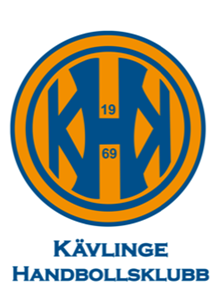 Tack för att du köpt Jokernummer                                                          och stötar vårt lag                         Kävlinge Handbollsklubb Flickor 07.Dragningarna är lördagar på                    Svenska Spel under veckorna …..  till …..      Ditt nummer är ……….                                                                                                       Tack för att du köpt Jokernummer                                                          och stötar vårt lag                         Kävlinge Handbollsklubb Flickor 07.Dragningarna är lördagar på                     Svenska Spel under veckorna…. Till…..      Ditt nummer är ……….                                                                                                       